贵州新闻奖新媒体参评作品推荐表作品标题“爽爽贵阳城 暖暖贵阳人”2022年贵阳疫情防控融媒体传播“爽爽贵阳城 暖暖贵阳人”2022年贵阳疫情防控融媒体传播“爽爽贵阳城 暖暖贵阳人”2022年贵阳疫情防控融媒体传播“爽爽贵阳城 暖暖贵阳人”2022年贵阳疫情防控融媒体传播“爽爽贵阳城 暖暖贵阳人”2022年贵阳疫情防控融媒体传播参评项目重大主题报道重大主题报道重大主题报道主创人员集体（吴亚鹏 干江沄 侯绍华 汪东伟 赵子滟 李奕璇 周谊）集体（吴亚鹏 干江沄 侯绍华 汪东伟 赵子滟 李奕璇 周谊）集体（吴亚鹏 干江沄 侯绍华 汪东伟 赵子滟 李奕璇 周谊）集体（吴亚鹏 干江沄 侯绍华 汪东伟 赵子滟 李奕璇 周谊）集体（吴亚鹏 干江沄 侯绍华 汪东伟 赵子滟 李奕璇 周谊）编辑集体（佘崇忠 周治友 况顺强）集体（佘崇忠 周治友 况顺强）集体（佘崇忠 周治友 况顺强）原创单位贵阳日报传媒集团贵阳日报传媒集团贵阳日报传媒集团贵阳日报传媒集团贵阳日报传媒集团发布平台甲秀新闻客户端甲秀新闻客户端甲秀新闻客户端发布日期2022年9月至12月2022年9月至12月2022年9月至12月2022年9月至12月2022年9月至12月2022年9月至12月2022年9月至12月2022年9月至12月2022年9月至12月作品链接和二维码https://5g.gywb.cn/cms_sys/cms_template/000/000/072/index.shtml?appId=615df35e-246c-4a88-9430-356f7d36f2cd&jsonUrl=https://5g.gywb.cn/gyw_mobile/cms_mob/v200/cms_news/000/000/045/875/000000045875954_56a0edc6.json&resourcesUrl=https://5g.gywb.cn/gyw_mobile/cms_mob/v200/cms_oth/chan.json&jy_uid=-325506061&newsId=045875954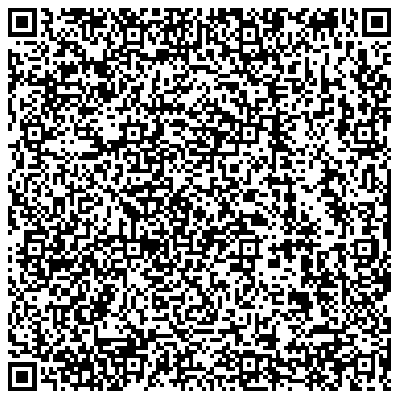 https://5g.gywb.cn/cms_sys/cms_template/000/000/072/index.shtml?appId=615df35e-246c-4a88-9430-356f7d36f2cd&jsonUrl=https://5g.gywb.cn/gyw_mobile/cms_mob/v200/cms_news/000/000/045/875/000000045875954_56a0edc6.json&resourcesUrl=https://5g.gywb.cn/gyw_mobile/cms_mob/v200/cms_oth/chan.json&jy_uid=-325506061&newsId=045875954https://5g.gywb.cn/cms_sys/cms_template/000/000/072/index.shtml?appId=615df35e-246c-4a88-9430-356f7d36f2cd&jsonUrl=https://5g.gywb.cn/gyw_mobile/cms_mob/v200/cms_news/000/000/045/875/000000045875954_56a0edc6.json&resourcesUrl=https://5g.gywb.cn/gyw_mobile/cms_mob/v200/cms_oth/chan.json&jy_uid=-325506061&newsId=045875954https://5g.gywb.cn/cms_sys/cms_template/000/000/072/index.shtml?appId=615df35e-246c-4a88-9430-356f7d36f2cd&jsonUrl=https://5g.gywb.cn/gyw_mobile/cms_mob/v200/cms_news/000/000/045/875/000000045875954_56a0edc6.json&resourcesUrl=https://5g.gywb.cn/gyw_mobile/cms_mob/v200/cms_oth/chan.json&jy_uid=-325506061&newsId=045875954https://5g.gywb.cn/cms_sys/cms_template/000/000/072/index.shtml?appId=615df35e-246c-4a88-9430-356f7d36f2cd&jsonUrl=https://5g.gywb.cn/gyw_mobile/cms_mob/v200/cms_news/000/000/045/875/000000045875954_56a0edc6.json&resourcesUrl=https://5g.gywb.cn/gyw_mobile/cms_mob/v200/cms_oth/chan.json&jy_uid=-325506061&newsId=045875954https://5g.gywb.cn/cms_sys/cms_template/000/000/072/index.shtml?appId=615df35e-246c-4a88-9430-356f7d36f2cd&jsonUrl=https://5g.gywb.cn/gyw_mobile/cms_mob/v200/cms_news/000/000/045/875/000000045875954_56a0edc6.json&resourcesUrl=https://5g.gywb.cn/gyw_mobile/cms_mob/v200/cms_oth/chan.json&jy_uid=-325506061&newsId=045875954https://5g.gywb.cn/cms_sys/cms_template/000/000/072/index.shtml?appId=615df35e-246c-4a88-9430-356f7d36f2cd&jsonUrl=https://5g.gywb.cn/gyw_mobile/cms_mob/v200/cms_news/000/000/045/875/000000045875954_56a0edc6.json&resourcesUrl=https://5g.gywb.cn/gyw_mobile/cms_mob/v200/cms_oth/chan.json&jy_uid=-325506061&newsId=045875954https://5g.gywb.cn/cms_sys/cms_template/000/000/072/index.shtml?appId=615df35e-246c-4a88-9430-356f7d36f2cd&jsonUrl=https://5g.gywb.cn/gyw_mobile/cms_mob/v200/cms_news/000/000/045/875/000000045875954_56a0edc6.json&resourcesUrl=https://5g.gywb.cn/gyw_mobile/cms_mob/v200/cms_oth/chan.json&jy_uid=-325506061&newsId=045875954https://5g.gywb.cn/cms_sys/cms_template/000/000/072/index.shtml?appId=615df35e-246c-4a88-9430-356f7d36f2cd&jsonUrl=https://5g.gywb.cn/gyw_mobile/cms_mob/v200/cms_news/000/000/045/875/000000045875954_56a0edc6.json&resourcesUrl=https://5g.gywb.cn/gyw_mobile/cms_mob/v200/cms_oth/chan.json&jy_uid=-325506061&newsId=045875954作品简介（采编过程）2022年9月，贵阳突发疫情，进入静默状态。在贵阳市委市政府、省委宣传部和省委网信办、市委宣传部和市委网信办的统筹、指导下，贵阳网第一时间行动起来，聚焦“爽爽贵阳城·暖暖贵阳人”主题，充分发挥贵阳市融媒体中心的功能，与市直部门融媒体中心、区市县融媒体中心、社区等多级联动，推出一批有温度、有影响力的策划，采写、发布一大批“爆款”产品，成为贵阳市疫情防控传播的引领者、内容的主要供给者、信息发布的主要出口、传播流量的担当者，为贵阳市提信心、暖民心、聚人心提供了强大的舆论支撑，充分展现了一个新型主流媒体的担当——在信息发布上，贵阳网克服重重困难，整合志愿者、工作人员等多方资源，第一时间发布权威信息；在知识科普上，贵阳网协调资源，第一时间制作推出通俗易懂的科普产品，缓解市民的紧张心理；在回应民生需求上，贵阳网积极协调贵阳市疫情防控省市联动指挥部各工作组，第一时间梳理、汇总民生热点，全力协调满足市民需求；在引导舆论上，贵阳网统筹内外资源，运用网上网下力量，多形式、多渠道占领制高点，第一时间发出贵阳声音；在打击网络谣言上，贵阳网联动市委政法委、市公安局等部门，针对性地推出一批辟谣作品，有效压缩了谣言存在的空间。2022年9月，贵阳突发疫情，进入静默状态。在贵阳市委市政府、省委宣传部和省委网信办、市委宣传部和市委网信办的统筹、指导下，贵阳网第一时间行动起来，聚焦“爽爽贵阳城·暖暖贵阳人”主题，充分发挥贵阳市融媒体中心的功能，与市直部门融媒体中心、区市县融媒体中心、社区等多级联动，推出一批有温度、有影响力的策划，采写、发布一大批“爆款”产品，成为贵阳市疫情防控传播的引领者、内容的主要供给者、信息发布的主要出口、传播流量的担当者，为贵阳市提信心、暖民心、聚人心提供了强大的舆论支撑，充分展现了一个新型主流媒体的担当——在信息发布上，贵阳网克服重重困难，整合志愿者、工作人员等多方资源，第一时间发布权威信息；在知识科普上，贵阳网协调资源，第一时间制作推出通俗易懂的科普产品，缓解市民的紧张心理；在回应民生需求上，贵阳网积极协调贵阳市疫情防控省市联动指挥部各工作组，第一时间梳理、汇总民生热点，全力协调满足市民需求；在引导舆论上，贵阳网统筹内外资源，运用网上网下力量，多形式、多渠道占领制高点，第一时间发出贵阳声音；在打击网络谣言上，贵阳网联动市委政法委、市公安局等部门，针对性地推出一批辟谣作品，有效压缩了谣言存在的空间。2022年9月，贵阳突发疫情，进入静默状态。在贵阳市委市政府、省委宣传部和省委网信办、市委宣传部和市委网信办的统筹、指导下，贵阳网第一时间行动起来，聚焦“爽爽贵阳城·暖暖贵阳人”主题，充分发挥贵阳市融媒体中心的功能，与市直部门融媒体中心、区市县融媒体中心、社区等多级联动，推出一批有温度、有影响力的策划，采写、发布一大批“爆款”产品，成为贵阳市疫情防控传播的引领者、内容的主要供给者、信息发布的主要出口、传播流量的担当者，为贵阳市提信心、暖民心、聚人心提供了强大的舆论支撑，充分展现了一个新型主流媒体的担当——在信息发布上，贵阳网克服重重困难，整合志愿者、工作人员等多方资源，第一时间发布权威信息；在知识科普上，贵阳网协调资源，第一时间制作推出通俗易懂的科普产品，缓解市民的紧张心理；在回应民生需求上，贵阳网积极协调贵阳市疫情防控省市联动指挥部各工作组，第一时间梳理、汇总民生热点，全力协调满足市民需求；在引导舆论上，贵阳网统筹内外资源，运用网上网下力量，多形式、多渠道占领制高点，第一时间发出贵阳声音；在打击网络谣言上，贵阳网联动市委政法委、市公安局等部门，针对性地推出一批辟谣作品，有效压缩了谣言存在的空间。2022年9月，贵阳突发疫情，进入静默状态。在贵阳市委市政府、省委宣传部和省委网信办、市委宣传部和市委网信办的统筹、指导下，贵阳网第一时间行动起来，聚焦“爽爽贵阳城·暖暖贵阳人”主题，充分发挥贵阳市融媒体中心的功能，与市直部门融媒体中心、区市县融媒体中心、社区等多级联动，推出一批有温度、有影响力的策划，采写、发布一大批“爆款”产品，成为贵阳市疫情防控传播的引领者、内容的主要供给者、信息发布的主要出口、传播流量的担当者，为贵阳市提信心、暖民心、聚人心提供了强大的舆论支撑，充分展现了一个新型主流媒体的担当——在信息发布上，贵阳网克服重重困难，整合志愿者、工作人员等多方资源，第一时间发布权威信息；在知识科普上，贵阳网协调资源，第一时间制作推出通俗易懂的科普产品，缓解市民的紧张心理；在回应民生需求上，贵阳网积极协调贵阳市疫情防控省市联动指挥部各工作组，第一时间梳理、汇总民生热点，全力协调满足市民需求；在引导舆论上，贵阳网统筹内外资源，运用网上网下力量，多形式、多渠道占领制高点，第一时间发出贵阳声音；在打击网络谣言上，贵阳网联动市委政法委、市公安局等部门，针对性地推出一批辟谣作品，有效压缩了谣言存在的空间。2022年9月，贵阳突发疫情，进入静默状态。在贵阳市委市政府、省委宣传部和省委网信办、市委宣传部和市委网信办的统筹、指导下，贵阳网第一时间行动起来，聚焦“爽爽贵阳城·暖暖贵阳人”主题，充分发挥贵阳市融媒体中心的功能，与市直部门融媒体中心、区市县融媒体中心、社区等多级联动，推出一批有温度、有影响力的策划，采写、发布一大批“爆款”产品，成为贵阳市疫情防控传播的引领者、内容的主要供给者、信息发布的主要出口、传播流量的担当者，为贵阳市提信心、暖民心、聚人心提供了强大的舆论支撑，充分展现了一个新型主流媒体的担当——在信息发布上，贵阳网克服重重困难，整合志愿者、工作人员等多方资源，第一时间发布权威信息；在知识科普上，贵阳网协调资源，第一时间制作推出通俗易懂的科普产品，缓解市民的紧张心理；在回应民生需求上，贵阳网积极协调贵阳市疫情防控省市联动指挥部各工作组，第一时间梳理、汇总民生热点，全力协调满足市民需求；在引导舆论上，贵阳网统筹内外资源，运用网上网下力量，多形式、多渠道占领制高点，第一时间发出贵阳声音；在打击网络谣言上，贵阳网联动市委政法委、市公安局等部门，针对性地推出一批辟谣作品，有效压缩了谣言存在的空间。2022年9月，贵阳突发疫情，进入静默状态。在贵阳市委市政府、省委宣传部和省委网信办、市委宣传部和市委网信办的统筹、指导下，贵阳网第一时间行动起来，聚焦“爽爽贵阳城·暖暖贵阳人”主题，充分发挥贵阳市融媒体中心的功能，与市直部门融媒体中心、区市县融媒体中心、社区等多级联动，推出一批有温度、有影响力的策划，采写、发布一大批“爆款”产品，成为贵阳市疫情防控传播的引领者、内容的主要供给者、信息发布的主要出口、传播流量的担当者，为贵阳市提信心、暖民心、聚人心提供了强大的舆论支撑，充分展现了一个新型主流媒体的担当——在信息发布上，贵阳网克服重重困难，整合志愿者、工作人员等多方资源，第一时间发布权威信息；在知识科普上，贵阳网协调资源，第一时间制作推出通俗易懂的科普产品，缓解市民的紧张心理；在回应民生需求上，贵阳网积极协调贵阳市疫情防控省市联动指挥部各工作组，第一时间梳理、汇总民生热点，全力协调满足市民需求；在引导舆论上，贵阳网统筹内外资源，运用网上网下力量，多形式、多渠道占领制高点，第一时间发出贵阳声音；在打击网络谣言上，贵阳网联动市委政法委、市公安局等部门，针对性地推出一批辟谣作品，有效压缩了谣言存在的空间。2022年9月，贵阳突发疫情，进入静默状态。在贵阳市委市政府、省委宣传部和省委网信办、市委宣传部和市委网信办的统筹、指导下，贵阳网第一时间行动起来，聚焦“爽爽贵阳城·暖暖贵阳人”主题，充分发挥贵阳市融媒体中心的功能，与市直部门融媒体中心、区市县融媒体中心、社区等多级联动，推出一批有温度、有影响力的策划，采写、发布一大批“爆款”产品，成为贵阳市疫情防控传播的引领者、内容的主要供给者、信息发布的主要出口、传播流量的担当者，为贵阳市提信心、暖民心、聚人心提供了强大的舆论支撑，充分展现了一个新型主流媒体的担当——在信息发布上，贵阳网克服重重困难，整合志愿者、工作人员等多方资源，第一时间发布权威信息；在知识科普上，贵阳网协调资源，第一时间制作推出通俗易懂的科普产品，缓解市民的紧张心理；在回应民生需求上，贵阳网积极协调贵阳市疫情防控省市联动指挥部各工作组，第一时间梳理、汇总民生热点，全力协调满足市民需求；在引导舆论上，贵阳网统筹内外资源，运用网上网下力量，多形式、多渠道占领制高点，第一时间发出贵阳声音；在打击网络谣言上，贵阳网联动市委政法委、市公安局等部门，针对性地推出一批辟谣作品，有效压缩了谣言存在的空间。2022年9月，贵阳突发疫情，进入静默状态。在贵阳市委市政府、省委宣传部和省委网信办、市委宣传部和市委网信办的统筹、指导下，贵阳网第一时间行动起来，聚焦“爽爽贵阳城·暖暖贵阳人”主题，充分发挥贵阳市融媒体中心的功能，与市直部门融媒体中心、区市县融媒体中心、社区等多级联动，推出一批有温度、有影响力的策划，采写、发布一大批“爆款”产品，成为贵阳市疫情防控传播的引领者、内容的主要供给者、信息发布的主要出口、传播流量的担当者，为贵阳市提信心、暖民心、聚人心提供了强大的舆论支撑，充分展现了一个新型主流媒体的担当——在信息发布上，贵阳网克服重重困难，整合志愿者、工作人员等多方资源，第一时间发布权威信息；在知识科普上，贵阳网协调资源，第一时间制作推出通俗易懂的科普产品，缓解市民的紧张心理；在回应民生需求上，贵阳网积极协调贵阳市疫情防控省市联动指挥部各工作组，第一时间梳理、汇总民生热点，全力协调满足市民需求；在引导舆论上，贵阳网统筹内外资源，运用网上网下力量，多形式、多渠道占领制高点，第一时间发出贵阳声音；在打击网络谣言上，贵阳网联动市委政法委、市公安局等部门，针对性地推出一批辟谣作品，有效压缩了谣言存在的空间。2022年9月，贵阳突发疫情，进入静默状态。在贵阳市委市政府、省委宣传部和省委网信办、市委宣传部和市委网信办的统筹、指导下，贵阳网第一时间行动起来，聚焦“爽爽贵阳城·暖暖贵阳人”主题，充分发挥贵阳市融媒体中心的功能，与市直部门融媒体中心、区市县融媒体中心、社区等多级联动，推出一批有温度、有影响力的策划，采写、发布一大批“爆款”产品，成为贵阳市疫情防控传播的引领者、内容的主要供给者、信息发布的主要出口、传播流量的担当者，为贵阳市提信心、暖民心、聚人心提供了强大的舆论支撑，充分展现了一个新型主流媒体的担当——在信息发布上，贵阳网克服重重困难，整合志愿者、工作人员等多方资源，第一时间发布权威信息；在知识科普上，贵阳网协调资源，第一时间制作推出通俗易懂的科普产品，缓解市民的紧张心理；在回应民生需求上，贵阳网积极协调贵阳市疫情防控省市联动指挥部各工作组，第一时间梳理、汇总民生热点，全力协调满足市民需求；在引导舆论上，贵阳网统筹内外资源，运用网上网下力量，多形式、多渠道占领制高点，第一时间发出贵阳声音；在打击网络谣言上，贵阳网联动市委政法委、市公安局等部门，针对性地推出一批辟谣作品，有效压缩了谣言存在的空间。社会效果面对疫情大考，贵阳网快速响应、倾力以赴、全媒呈现，策划制作等新媒体科普产品400余期，原创视频、短视频近2000个，各渠道收获100W+爆款产品500余个，累计阅读量逾7亿次。生产的海报、动画等疫情防控新媒体产品在贵阳全市公共场所各类屏幕广泛推送，成为“大小屏联动”的典型案例；众多稿件被人民网、新华社、央视网等央级媒体转发，数百篇稿件被抖音、微博等主流社交平台弹窗推送、热榜推荐，放大了“贵阳声音”。面对疫情大考，贵阳网快速响应、倾力以赴、全媒呈现，策划制作等新媒体科普产品400余期，原创视频、短视频近2000个，各渠道收获100W+爆款产品500余个，累计阅读量逾7亿次。生产的海报、动画等疫情防控新媒体产品在贵阳全市公共场所各类屏幕广泛推送，成为“大小屏联动”的典型案例；众多稿件被人民网、新华社、央视网等央级媒体转发，数百篇稿件被抖音、微博等主流社交平台弹窗推送、热榜推荐，放大了“贵阳声音”。面对疫情大考，贵阳网快速响应、倾力以赴、全媒呈现，策划制作等新媒体科普产品400余期，原创视频、短视频近2000个，各渠道收获100W+爆款产品500余个，累计阅读量逾7亿次。生产的海报、动画等疫情防控新媒体产品在贵阳全市公共场所各类屏幕广泛推送，成为“大小屏联动”的典型案例；众多稿件被人民网、新华社、央视网等央级媒体转发，数百篇稿件被抖音、微博等主流社交平台弹窗推送、热榜推荐，放大了“贵阳声音”。面对疫情大考，贵阳网快速响应、倾力以赴、全媒呈现，策划制作等新媒体科普产品400余期，原创视频、短视频近2000个，各渠道收获100W+爆款产品500余个，累计阅读量逾7亿次。生产的海报、动画等疫情防控新媒体产品在贵阳全市公共场所各类屏幕广泛推送，成为“大小屏联动”的典型案例；众多稿件被人民网、新华社、央视网等央级媒体转发，数百篇稿件被抖音、微博等主流社交平台弹窗推送、热榜推荐，放大了“贵阳声音”。面对疫情大考，贵阳网快速响应、倾力以赴、全媒呈现，策划制作等新媒体科普产品400余期，原创视频、短视频近2000个，各渠道收获100W+爆款产品500余个，累计阅读量逾7亿次。生产的海报、动画等疫情防控新媒体产品在贵阳全市公共场所各类屏幕广泛推送，成为“大小屏联动”的典型案例；众多稿件被人民网、新华社、央视网等央级媒体转发，数百篇稿件被抖音、微博等主流社交平台弹窗推送、热榜推荐，放大了“贵阳声音”。面对疫情大考，贵阳网快速响应、倾力以赴、全媒呈现，策划制作等新媒体科普产品400余期，原创视频、短视频近2000个，各渠道收获100W+爆款产品500余个，累计阅读量逾7亿次。生产的海报、动画等疫情防控新媒体产品在贵阳全市公共场所各类屏幕广泛推送，成为“大小屏联动”的典型案例；众多稿件被人民网、新华社、央视网等央级媒体转发，数百篇稿件被抖音、微博等主流社交平台弹窗推送、热榜推荐，放大了“贵阳声音”。面对疫情大考，贵阳网快速响应、倾力以赴、全媒呈现，策划制作等新媒体科普产品400余期，原创视频、短视频近2000个，各渠道收获100W+爆款产品500余个，累计阅读量逾7亿次。生产的海报、动画等疫情防控新媒体产品在贵阳全市公共场所各类屏幕广泛推送，成为“大小屏联动”的典型案例；众多稿件被人民网、新华社、央视网等央级媒体转发，数百篇稿件被抖音、微博等主流社交平台弹窗推送、热榜推荐，放大了“贵阳声音”。面对疫情大考，贵阳网快速响应、倾力以赴、全媒呈现，策划制作等新媒体科普产品400余期，原创视频、短视频近2000个，各渠道收获100W+爆款产品500余个，累计阅读量逾7亿次。生产的海报、动画等疫情防控新媒体产品在贵阳全市公共场所各类屏幕广泛推送，成为“大小屏联动”的典型案例；众多稿件被人民网、新华社、央视网等央级媒体转发，数百篇稿件被抖音、微博等主流社交平台弹窗推送、热榜推荐，放大了“贵阳声音”。面对疫情大考，贵阳网快速响应、倾力以赴、全媒呈现，策划制作等新媒体科普产品400余期，原创视频、短视频近2000个，各渠道收获100W+爆款产品500余个，累计阅读量逾7亿次。生产的海报、动画等疫情防控新媒体产品在贵阳全市公共场所各类屏幕广泛推送，成为“大小屏联动”的典型案例；众多稿件被人民网、新华社、央视网等央级媒体转发，数百篇稿件被抖音、微博等主流社交平台弹窗推送、热榜推荐，放大了“贵阳声音”。推荐理由作为贵阳市疫情防控宣传的“主力军”，贵阳网秉持新型主流媒体的初心使命，整合资源、创新传播方式，推出了一批“重磅”策划，产生了一批“爆款”产品，为打造“爽爽贵阳城·暖暖贵阳人”的形象作出了巨大贡献，彰显了主流媒体的传播力、引导力、影响力、公信力。        签名：                                                 （加盖单位公章）                                                  2023年   月   日作为贵阳市疫情防控宣传的“主力军”，贵阳网秉持新型主流媒体的初心使命，整合资源、创新传播方式，推出了一批“重磅”策划，产生了一批“爆款”产品，为打造“爽爽贵阳城·暖暖贵阳人”的形象作出了巨大贡献，彰显了主流媒体的传播力、引导力、影响力、公信力。        签名：                                                 （加盖单位公章）                                                  2023年   月   日作为贵阳市疫情防控宣传的“主力军”，贵阳网秉持新型主流媒体的初心使命，整合资源、创新传播方式，推出了一批“重磅”策划，产生了一批“爆款”产品，为打造“爽爽贵阳城·暖暖贵阳人”的形象作出了巨大贡献，彰显了主流媒体的传播力、引导力、影响力、公信力。        签名：                                                 （加盖单位公章）                                                  2023年   月   日作为贵阳市疫情防控宣传的“主力军”，贵阳网秉持新型主流媒体的初心使命，整合资源、创新传播方式，推出了一批“重磅”策划，产生了一批“爆款”产品，为打造“爽爽贵阳城·暖暖贵阳人”的形象作出了巨大贡献，彰显了主流媒体的传播力、引导力、影响力、公信力。        签名：                                                 （加盖单位公章）                                                  2023年   月   日作为贵阳市疫情防控宣传的“主力军”，贵阳网秉持新型主流媒体的初心使命，整合资源、创新传播方式，推出了一批“重磅”策划，产生了一批“爆款”产品，为打造“爽爽贵阳城·暖暖贵阳人”的形象作出了巨大贡献，彰显了主流媒体的传播力、引导力、影响力、公信力。        签名：                                                 （加盖单位公章）                                                  2023年   月   日作为贵阳市疫情防控宣传的“主力军”，贵阳网秉持新型主流媒体的初心使命，整合资源、创新传播方式，推出了一批“重磅”策划，产生了一批“爆款”产品，为打造“爽爽贵阳城·暖暖贵阳人”的形象作出了巨大贡献，彰显了主流媒体的传播力、引导力、影响力、公信力。        签名：                                                 （加盖单位公章）                                                  2023年   月   日作为贵阳市疫情防控宣传的“主力军”，贵阳网秉持新型主流媒体的初心使命，整合资源、创新传播方式，推出了一批“重磅”策划，产生了一批“爆款”产品，为打造“爽爽贵阳城·暖暖贵阳人”的形象作出了巨大贡献，彰显了主流媒体的传播力、引导力、影响力、公信力。        签名：                                                 （加盖单位公章）                                                  2023年   月   日作为贵阳市疫情防控宣传的“主力军”，贵阳网秉持新型主流媒体的初心使命，整合资源、创新传播方式，推出了一批“重磅”策划，产生了一批“爆款”产品，为打造“爽爽贵阳城·暖暖贵阳人”的形象作出了巨大贡献，彰显了主流媒体的传播力、引导力、影响力、公信力。        签名：                                                 （加盖单位公章）                                                  2023年   月   日作为贵阳市疫情防控宣传的“主力军”，贵阳网秉持新型主流媒体的初心使命，整合资源、创新传播方式，推出了一批“重磅”策划，产生了一批“爆款”产品，为打造“爽爽贵阳城·暖暖贵阳人”的形象作出了巨大贡献，彰显了主流媒体的传播力、引导力、影响力、公信力。        签名：                                                 （加盖单位公章）                                                  2023年   月   日联系人干江沄干江沄邮箱498598971@qq.com498598971@qq.com498598971@qq.com498598971@qq.com手机13885182610地址贵阳市小十字报业大厦24楼贵阳市小十字报业大厦24楼贵阳市小十字报业大厦24楼贵阳市小十字报业大厦24楼贵阳市小十字报业大厦24楼贵阳市小十字报业大厦24楼贵阳市小十字报业大厦24楼邮编550000以下仅自荐、他荐参评作品填写以下仅自荐、他荐参评作品填写以下仅自荐、他荐参评作品填写以下仅自荐、他荐参评作品填写以下仅自荐、他荐参评作品填写以下仅自荐、他荐参评作品填写以下仅自荐、他荐参评作品填写以下仅自荐、他荐参评作品填写以下仅自荐、他荐参评作品填写以下仅自荐、他荐参评作品填写推荐人姓名干江沄单位及职称单位及职称单位及职称贵阳日报传媒集团
高级编辑贵阳日报传媒集团
高级编辑贵阳日报传媒集团
高级编辑电话13885182610推荐人姓名吴亚鹏单位及职称单位及职称单位及职称贵阳日报传媒集团
主任编辑贵阳日报传媒集团
主任编辑贵阳日报传媒集团
主任编辑电话13985104882联系人姓名刘少红手机手机手机139848348721398483487213984834872电话85294520推荐理由及推荐人意见推荐人（两名）签名：                自荐、他荐人签名：    （单位自荐、他荐的，由单位负责人签名并加盖单位公章）2023年    月    日                 2023年   月   日推荐人（两名）签名：                自荐、他荐人签名：    （单位自荐、他荐的，由单位负责人签名并加盖单位公章）2023年    月    日                 2023年   月   日推荐人（两名）签名：                自荐、他荐人签名：    （单位自荐、他荐的，由单位负责人签名并加盖单位公章）2023年    月    日                 2023年   月   日推荐人（两名）签名：                自荐、他荐人签名：    （单位自荐、他荐的，由单位负责人签名并加盖单位公章）2023年    月    日                 2023年   月   日推荐人（两名）签名：                自荐、他荐人签名：    （单位自荐、他荐的，由单位负责人签名并加盖单位公章）2023年    月    日                 2023年   月   日推荐人（两名）签名：                自荐、他荐人签名：    （单位自荐、他荐的，由单位负责人签名并加盖单位公章）2023年    月    日                 2023年   月   日推荐人（两名）签名：                自荐、他荐人签名：    （单位自荐、他荐的，由单位负责人签名并加盖单位公章）2023年    月    日                 2023年   月   日推荐人（两名）签名：                自荐、他荐人签名：    （单位自荐、他荐的，由单位负责人签名并加盖单位公章）2023年    月    日                 2023年   月   日推荐人（两名）签名：                自荐、他荐人签名：    （单位自荐、他荐的，由单位负责人签名并加盖单位公章）2023年    月    日                 2023年   月   日